Č. j. 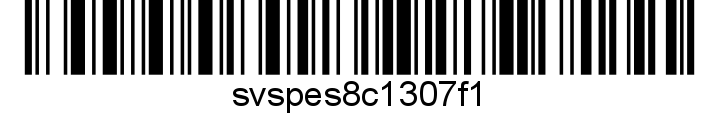 Nařízení Státní veterinární správy Ústřední veterinární správa Státní veterinární správy jako místně a věcně příslušný správní orgán podle ustanovení § 48 odst. 1 písm. c) zák. č. 166/1999 Sb., o veterinární péči a o změně některých souvisejících zákonů (veterinární zákon), ve znění pozdějších předpisů, s ohledem na nařízení Evropského parlamentu a Rady (EU) 2016/429 ze dne 9. března 2016 o nákazách zvířat a o změně a zrušení některých aktů v oblasti zdraví zvířat („právní rámec pro zdraví zvířat“), v platném znění (dále jen „nařízení (EU) 2016/429“) a prováděcí nařízení Komise (EU) 2023/594 ze dne 16. března 2023, kterým se stanoví zvláštní opatření k tlumení afrického moru prasat a zrušuje prováděcí nařízení (EU) 2021/605, v platném znění (dále jen „nařízení (EU) 2023/594“), v souladu s ustanovením § 54 odst. 2 písm. a) a odst. 3 veterinárního zákona a v souladu s ustanovením § 75a odst. 1 a 3 veterinárního zákona nařizuje tatomimořádná veterinární opatření k zamezení šíření nebezpečné nákazy – afrického moru prasat na území České republiky.Vymezení uzavřeného pásma IIUzavřeným pásmem II afrického moru prasat jsou katastrální území obcí uvedená v příloze I část II nařízení (EU) 2023/594.Přemísťovaní chovaných prasat do uzavřeného pásma II	Přemísťování prasat chovaných mimo stanovené uzavřené pásmo II do uzavřeného pásma II se zakazuje, nejde-li o přemístění na jatky za účelem okamžité porážky.Vymezení uzavřeného pásma IUzavřeným pásmem I afrického moru prasat jsou katastrální území obcí uvedená v příloze I část I nařízení (EU) 2023/594.Přemísťovaní chovaných prasat do uzavřeného pásma IPřemísťování prasat chovaných mimo stanovené uzavřené pásmo I do uzavřeného pásma I se zakazuje, nejde-li o přemístění na jatky za účelem okamžité porážky. Místně příslušná krajská veterinární správa může na základě žádosti chovatele povolit výjimku z tohoto zákazu formou veterinárního osvědčení k přemístění chovaných prasat na hospodářství v uzavřeném pásmu I postupem uvedeným v článku 5. Čl. 5Žádost o povolení k přemístění prasete a veterinární osvědčení(1) Za žádost o povolení výjimky uvedené v čl. 4 se považuje elektronické podání, jímž žadatel žádá o vydání veterinárního osvědčení k přemístění chovaných prasat (dále jen „veterinární osvědčení“) v předepsané struktuře a formátu učiněné prostřednictvím informačního systému Státní veterinární správy na jejích internetových stránkách v části https://www.svscr.cz/online-formulare/. Žádost se považuje za bezvadnou, je-li úplně a správně vyplněna a odeslána část I. předepsaného formuláře veterinárního osvědčení. O řádném převzetí žádosti obdrží žadatel potvrzení na emailovou adresu, kterou uvedl při registraci do informačního systému Státní veterinární správy.(2) Lhůta pro podání žádosti o veterinární osvědčení činí nejméně 48 hodin přede dnem předpokládaného přemístění zásilky.(3) Žadatel po podání žádosti podle odstavce 1 vytiskne žádost spolu s ostatními částmi předepsaného formuláře veterinárního osvědčení a vyžádá si potvrzení o zdravotním stavu zvířat soukromým veterinárním lékařem schváleným dle § 61 odst. 5 veterinární zákona pro metodiku kontroly zdraví zvířat a nařízené vakcinace a jeho potvrzení v části II. předepsaného formuláře veterinárního osvědčení. Doplněný předepsaný formulář veterinárního osvědčení musí být doručen osobně krajské veterinární správě.(4) Za vydání veterinárního osvědčení je třeba zaplatit formou kolkové známky příslušný správní poplatek podle položky 70. bod 1. zákona č. 634/2004 Sb., o správních poplatcích, ve znění pozdějších předpisů,a)   za jedno zvíře                                                         Kč     50,b)   za více než jedno zvíře                                           Kč   100.        (5) Krajská veterinární správa veterinární osvědčení vydá, jestliže byly v hospodářství provedeny metodikou kontroly zdraví zvířat a nařízené vakcinace na příslušný rok předepsané zdravotní zkoušky, prase je označeno a evidováno v souladu se zákonem č. 154/2000 Sb., o šlechtění, plemenitbě a evidenci hospodářských zvířat a o změně některých souvisejících zákonů (plemenářský zákon), ve znění pozdějších předpisů.     (6) Pokud krajská veterinární správa shledá, že nelze veterinární osvědčení vydat, je povinna o tom v souladu s ustanovením § 155 odst. 3 správního řádu na požádání písemně uvědomit dotčenou osobu a sdělit důvody, které k tomuto závěru vedly. 	(7) Doba platnosti veterinárního osvědčení činí 72 hodin od jeho vystavení. Krajská veterinární správa však může v odůvodněných případech stanovit jinou, kratší dobu platnosti veterinárního osvědčení a vyznačit ji v něm.  (8) Veterinární osvědčení musí doprovázet přemísťovanou zásilku po celou dobu přemístění až do místa určení a musí být příjemcem zásilky uchováváno nejméně po dobu 1 roku ode dne jeho vydání. (9) Není-li v tomto nařízení stanoveno jinak, použije se na postup vydání veterinárního osvědčení správní řád (§ 154 a následující).Čl. 6SankceZa nesplnění nebo porušení povinností vyplývajících z těchto mimořádných veterinárních opatření může správní orgán podle ustanovení § 71 nebo § 72 veterinárního zákona uložit pokutu až do výše:a) 100 000 Kč, jde-li o fyzickou osobu,b) 2 000 000 Kč, jde-li o právnickou osobu nebo podnikající fyzickou osobu.Čl. 7PoučeníPokud v souladu s § 67 a násl. veterinárního zákona vzniká nárok na poskytnutí náhrady nákladů a ztrát, které vznikly v důsledku provádění mimořádných veterinárních opatření nařízených ke zdolávání některé z nebezpečných nákaz a nemocí přenosných ze zvířat na člověka, je třeba jej včas uplatnit na základě žádosti podané u Ministerstva zemědělství, které o ní rozhodne. Podrobnosti pro uplatňování náhrady a náležitosti žádosti o její poskytnutí stanoví vyhláška č. 342/2012 Sb., o zdraví zvířat a jeho ochraně, o přemísťování a přepravě zvířat a o oprávnění a odborné způsobilosti k výkonu některých odborných veterinárních činností. Formulář žádosti je dostupný na internetových stránkách Ministerstva zemědělství.Čl. 8Zrušovací ustanoveníZrušuje se:Nařízení Státní veterinární správy č. j. SVS/2022/168121-G ze dne 21. 12. 2022.Čl. 9Společná a závěrečná ustanovení(1) Toto nařízení nabývá podle § 2 odst. 1 a § 4 odst. 1 a 2 zákona č. 35/2021 Sb., o Sbírce právních předpisů územních samosprávných celků a některých správních úřadů  Datum a čas vyhlášení nařízení je vyznačen ve Sbírce právních předpisů. (2) Toto nařízení se vyvěšuje na úředních deskách Ministerstva zemědělství a krajských úřadů, jejichž území se týká, na dobu nejméně 15 dnů a zveřejňuje se neprodleně na internetových stránkách Státní veterinární správy. Pokud jsou nařízením ukládány povinnosti i jiným subjektům, než jsou chovatelé hospodářských zvířat, zveřejňuje se nařízení také v celostátním rozhlasovém nebo televizním vysílání.(3) Státní veterinární správa zveřejní oznámení o vyhlášení nařízení ve Sbírce právních předpisů na své úřední desce po dobu alespoň 15 dnů ode dne, kdy byla o vyhlášení vyrozuměna. V Praze dne MVDr. Zbyněk Semerádústřední ředitelpodepsáno elektronickyObdrží: